Holy Infant and St Anthony RC Primary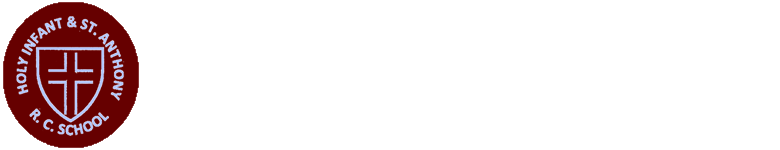 Class teacher with TLR 2c to lead a core areaJob DescriptionIn consultation with the Head Teacher the post-holder will have the following areas of responsibility: GeneralDemonstrate consistently high standards of personal and professional conduct.Raise the quality of teaching and learning across the whole school.Work with parents in the best interest of the pupils.Have an understanding of statutory frameworks.Support colleagues in improving standards.Contribute to the wider vision and ethos of the school.Ensure that all safeguarding procedures are followed.Take additional responsibilities, as required by the headteacher Meet the expectations outlined in the School Teachers’ Pay and Conditions Document 2017.Provide coaching and mentoring for less experienced teachers.Ensure that the school is meeting the needs of pupils with special educational needs and disabilities (SEND). Carry out supervisory duties in accordance with the timetable.  Teaching and DevelopmentAct as a role model for high-quality teaching and learning.Demonstrate expertise in a specific subject.Create and maintain positive relationships with pupils.Promote a positive learning environment. Effectively use assessment information to maximise pupil attainment.Set expectations that challenge pupils of all abilities.Promote a love of learning amongst pupils.Set homework that consolidates and extends the knowledge of pupils.Adapt teaching methods to meet the needs of individual pupils.Establish and maintain high expectations of pupils’ behaviour.Maintain pace, motivation and challenge through the planning and delivery of well-structured lessons.Use effective assessment.Prepare and present informative targets and reports to parents. Effectively deploy teaching assistants to meet the needs of individual pupils.Use a variety of teaching methods and resources to ensure the best possible results.Leadership and management – area tbcMonitor standards across the whole school and make recommendations for improvement.Monitor assessment across the whole school to ensure continuity and impact in your area.Develp, monitor and be responsible for policies and procedures.Provide advice and support for all staff.Report on progress, achievement and standards to the governing board.Arrange regular staff meetings.Encourage links with the wider community.Ensure that staff and resources are managed to provide an efficient and safe learning environment. Lead evaluation strategies to contribute to overall school self-evaluation.To develop and be responsible for a budget.To promote, through all the school’s policies, an ethos of inclusion for all children.Engage with, and contribute to, professional networks outside the school.March 2019